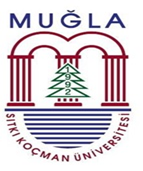 MUĞLA SITKI KOÇMAN ÜNİVERSİTESİ TIP FAKÜLTESİ DÖNEM 6 TÜRKÇE TIP PROGRAMI ORTOPEDİ ve TRAVMATOLOJİ  STAJISTAJ REHBERİÖNSÖZSevgili Öğrenciler,Eğitiminizin önemli bir parçası olan Ortopedi ve Travmatoloji stajına hoş geldiniz. Bu rehberde staj süresince öğrenecekleriniz ve yapmanız gerekenler, kliniğimizde uymanız gereken kurallar ve çalışma koşulları açıklanmaktadır. Bu rehberin staj çalışmalarınızda sizlere yol gösterici olacağı inancıyla hepinize başarılar dileriz.Ortopedi ve Travmatoloji Anabilim DalıSTAJ HAKKINDA GENEL BİLGİLENDİRMEStaj Adı							: Ortopedi ve TravmatolojiStajın Dahil Olduğu Bölüm					: Cerrahi Tıp BilimleriStajdan Sorumlu Anabilim Dalı 				: Ortopedi ve Travmatoloji ADStaj Kodu							: TIP-6512Staj Konu Kodu						: TIP
Staj Türü							: SeçmeliStaj Süresi							: 1 ayStaj Öğretim Tipi						: ÖrgünStaj AKTS							: 5Öğretim Dili							: TürkçeÖĞRETİM YÖNTEM- TEKNİKLERİUygulamalı eğitim yöntemleriYatan hasta başı (servis) eğitimleri/ Yatan hasta başı (servis) pratik uygulamalarPoliklinik hizmetlerine katılım/ Poliklinikte hasta başı pratik uygulamalar Nöbette hasta başı eğitim/ Hasta Başı Pratik UygulamalarÖğretim elemanı vizitleri (Öykü alma, dosya hazırlama ve sunma, interaktif tartışma, izleme)Ameliyathane uygulamalarıTıbbi kayıt tutma ve değerlendirme uygulamalarıBranş Bilişim Uygulamalarına Katılım Etkileşimli öğrenme etkinlikleri: Toplantılar, paneller, grup tartışmaları, Olgu bazlı tartışma oturumları, küçük gruplarla probleme dayalı eğitim oturumları, kritik durum tartışmaları, konseyler, oyunlaştırma, yapılandırılmış olgu tartışmaları, Eser/makale okumaları ve yorumlamalarMesleksel Beceri uygulamalarıTanımlanan mesleksel becerilerde önceki eğitim dönemlerinde kazanılmış olan yeterliğin pekiştirilmesi için gerekli asgari uygulama/çalışma sayısı belirlenerek, her intörnün yapması sağlanır.Ekip ÇalışmasıBağımsız öğrenmeBağımsız çalışma saatleriDiğer Eğitim EtkinlikleriKlinik Olgu SunumlarıMakale SunumlarıSeminer/Ders SunumlarıLiteratür SunumlarıAraştırma Yapma ve SunmaFİZİKSEL ALANİLGİLİ MEVZUAT http://www.tip.mu.edu.tr/tr/ilgili-mevzuat-6641STAJIN AMAÇ(LAR)ISTAJIN HEDEF(LER)İSTAJ KAZANIM(LAR)IÖĞRENCİLERİN GÖREV ve SORUMLULUKLARIVe DİĞER HUSUSLAR Lütfen okuyunuz: MSKÜ Tıp Fakültesi Mezuniyet Öncesi Eğitiminde Öğrencilerin Uyması Gereken Kurallar, Öğrencilerin Sorumlulukları ve GörevleriWeb Sitesi: https://tip.mu.edu.tr/tr/ilgili-mevzuat-6641ÖNERİLEN KAYNAK(LAR)TEMEL KAYNAK(LAR)YARDIMCI KAYNAK(LAR) ÖLÇME ve DEĞERLENDİRME ADAY HEKİM YETERLİLİK BELGESİ ADAY HEKİM STAJ KARNESİEğitim EtkinliğiFiziksel AlanAçıklamaTeorik derslerHastane Binası4. Kat Ortopedi DersliğiYatan hasta başı pratikHastane Binası4. Kat Ortopedi ServisiPoliklinikHastane BinasıZemin Kat Ortopedi PolikliniğiOlgu analizleri Hastane Binası4. Kat Ortopedi DersliğiProbleme dayalı öğretim-Özel tetkik uygulamalarıHastane Binası4. Kat Ortopedi DersliğiÖzel alan uygulamalarıHastane BinasıZemin Kat Ortopedi Polikliniği1Bu stajda öğrencilerin, alçı-atel yapma becerisi kazanması, ortopedik aciller konusunda bilgi sahibi olması ve ortopedik hastaları gerektiğinde ilgili merkeze yönlendirilebilmesi amaçlanmaktadır. 1Kas-iskelet sistemi fizik muayenesini yapabilme.2Tıbbi hikaye alabilme, fizik muayene bulgularını ilişkilendirerek kas-iskelet sistemi hastalıklarında ayırıcı tanı yapabilme.3Kas-iskelet sistemi acil hastalıklarını tanıyabilme ve ilk müdahalesini yapabilme.4Çoklu yaralanmalı hastada uygun yaklaşımı açıklayabilme.5Çocukluk çağından görülen kas-iskelet sistemi hastalıklarını açıklayabilme.6Kas-iskelet sistemi ile ilişkili temel tıbbi girişimleri yapabilme.7Ortopedik travmada ilk müdahaleyi yapabilme.8Gelişimsel kalça displazisi tarama muayenesi yapabilme.9Ortopedik acilleri tanıyabilme ve ilk müdahalesini yapabilme.10Sık görülen ortopedik hastalıkları tanıyabilme ve ayırıcı tanı algoritmalarını açıklayabilme.1Kas-iskelet sistemi fizik muayenesini yapabilir.2Tıbbi hikaye alabilir, fizik muayene bulgularını ilişkilendirerek kas-iskelet sistemi hastalıklarında ayırıcı tanı yapabilir.3Kas-iskelet sistemi acil hastalıklarını tanıyabilir ve ilk müdahalesini yapabilir.4Çoklu yaralanmalı hastada uygun yaklaşımı açıklayabilir.5Çocukluk çağından görülen kas-iskelet sistemi hastalıklarını açıklayabilir.6Kas-iskelet sistemi ile ilişkili temel tıbbi girişimleri yapabilir.7Ortopedik travmada ilk müdahaleyi yapabilir.8Gelişimsel kalça displazisi tarama muayenesi yapabilir.9Ortopedik acilleri tanıyabilir ve ilk müdahalesini yapabilir.10Sık görülen ortopedik hastalıkları tanıyabilir ve ayırıcı tanı algoritmalarını açıklayabilir.Temel Kaynak(lar)Staj Kazanımları EşleştirmesiMiller M (ed), Review of Orthopaedics 6. Türkçe Baskı (2014)1,2,3,4,5,6,7,9,10Yardımcı Kaynak(lar)Staj Kazanımları EşleştirmesiCampbell's Operative Orthopaedics 11, Türkçe Baskı (2011)1,2,3,4,5,6,7,9,10Tachdjian Pediatrik Ortopedi 4, Türkçe Baskı (2012)1,2,3,4,5,6,7,9,10Dönem 6 Öğrenci Staj Başarı Kriterleri:1.	Öğrencinin staj devamlılık kriterlerini yerine getirmesi ve2.	Staj Aday Hekim Yeterlilik Belgesinden başarılı olması (60 ve üzeri not alması) ve3.	Staj Aday Hekim Karnesinden başarılı olması (60 ve üzeri not alması)Tıp Fakültesi Türkçe Tıp Programı Dönem 6Ortopedi ve Travmatoloji StajıYeterlilikleri MatrisiTıp Fakültesi Türkçe Tıp Programı Dönem 6Ortopedi ve Travmatoloji StajıYeterlilikleri MatrisiTıp Fakültesi Türkçe Tıp Programı Dönem 6Ortopedi ve Travmatoloji StajıYeterlilikleri MatrisiTıp Fakültesi Türkçe Tıp Programı Dönem 6Ortopedi ve Travmatoloji StajıYeterlilikleri MatrisiTıp Fakültesi Türkçe Tıp Programı Dönem 6Ortopedi ve Travmatoloji StajıYeterlilikleri MatrisiTıp Fakültesi Türkçe Tıp Programı Dönem 6Ortopedi ve Travmatoloji StajıYeterlilikleri MatrisiTıp Fakültesi Türkçe Tıp Programı Dönem 6Ortopedi ve Travmatoloji StajıYeterlilikleri MatrisiTıp Fakültesi Türkçe Tıp Programı Dönem 6Ortopedi ve Travmatoloji StajıYeterlilikleri MatrisiTıp Fakültesi Türkçe Tıp Programı Dönem 6Ortopedi ve Travmatoloji StajıYeterlilikleri MatrisiTıp Fakültesi Türkçe Tıp Programı Dönem 6Ortopedi ve Travmatoloji StajıYeterlilikleri MatrisiTıp Fakültesi Türkçe Tıp Programı Dönem 6Ortopedi ve Travmatoloji StajıYeterlilikleri MatrisiTıp Fakültesi Türkçe Tıp Programı Dönem 6Ortopedi ve Travmatoloji StajıYeterlilikleri MatrisiTıp Fakültesi Türkçe Tıp Programı Dönem 6Ortopedi ve Travmatoloji StajıYeterlilikleri MatrisiTıp Fakültesi Türkçe Tıp Programı Dönem 6Ortopedi ve Travmatoloji StajıYeterlilikleri MatrisiStaj AdıPy1Py2Py3Py4Py5Py6Py7Py8Py9Py10Py11Py12Py13Ortopedi ve Travmatoloji5555550500000* Program yeterliliği ile ilişkisine göre  0 ile 5 arasında bir değer verilmiştir PY: Tıp Fakültesi Program YeterliliğiPY Link: https://muweb.mu.edu.tr/tr/program-yeterlilikleri-6598?site=tip.mu.edu.tr* Program yeterliliği ile ilişkisine göre  0 ile 5 arasında bir değer verilmiştir PY: Tıp Fakültesi Program YeterliliğiPY Link: https://muweb.mu.edu.tr/tr/program-yeterlilikleri-6598?site=tip.mu.edu.tr* Program yeterliliği ile ilişkisine göre  0 ile 5 arasında bir değer verilmiştir PY: Tıp Fakültesi Program YeterliliğiPY Link: https://muweb.mu.edu.tr/tr/program-yeterlilikleri-6598?site=tip.mu.edu.tr* Program yeterliliği ile ilişkisine göre  0 ile 5 arasında bir değer verilmiştir PY: Tıp Fakültesi Program YeterliliğiPY Link: https://muweb.mu.edu.tr/tr/program-yeterlilikleri-6598?site=tip.mu.edu.tr* Program yeterliliği ile ilişkisine göre  0 ile 5 arasında bir değer verilmiştir PY: Tıp Fakültesi Program YeterliliğiPY Link: https://muweb.mu.edu.tr/tr/program-yeterlilikleri-6598?site=tip.mu.edu.tr* Program yeterliliği ile ilişkisine göre  0 ile 5 arasında bir değer verilmiştir PY: Tıp Fakültesi Program YeterliliğiPY Link: https://muweb.mu.edu.tr/tr/program-yeterlilikleri-6598?site=tip.mu.edu.tr* Program yeterliliği ile ilişkisine göre  0 ile 5 arasında bir değer verilmiştir PY: Tıp Fakültesi Program YeterliliğiPY Link: https://muweb.mu.edu.tr/tr/program-yeterlilikleri-6598?site=tip.mu.edu.tr* Program yeterliliği ile ilişkisine göre  0 ile 5 arasında bir değer verilmiştir PY: Tıp Fakültesi Program YeterliliğiPY Link: https://muweb.mu.edu.tr/tr/program-yeterlilikleri-6598?site=tip.mu.edu.tr* Program yeterliliği ile ilişkisine göre  0 ile 5 arasında bir değer verilmiştir PY: Tıp Fakültesi Program YeterliliğiPY Link: https://muweb.mu.edu.tr/tr/program-yeterlilikleri-6598?site=tip.mu.edu.tr* Program yeterliliği ile ilişkisine göre  0 ile 5 arasında bir değer verilmiştir PY: Tıp Fakültesi Program YeterliliğiPY Link: https://muweb.mu.edu.tr/tr/program-yeterlilikleri-6598?site=tip.mu.edu.tr* Program yeterliliği ile ilişkisine göre  0 ile 5 arasında bir değer verilmiştir PY: Tıp Fakültesi Program YeterliliğiPY Link: https://muweb.mu.edu.tr/tr/program-yeterlilikleri-6598?site=tip.mu.edu.tr* Program yeterliliği ile ilişkisine göre  0 ile 5 arasında bir değer verilmiştir PY: Tıp Fakültesi Program YeterliliğiPY Link: https://muweb.mu.edu.tr/tr/program-yeterlilikleri-6598?site=tip.mu.edu.tr* Program yeterliliği ile ilişkisine göre  0 ile 5 arasında bir değer verilmiştir PY: Tıp Fakültesi Program YeterliliğiPY Link: https://muweb.mu.edu.tr/tr/program-yeterlilikleri-6598?site=tip.mu.edu.tr* Program yeterliliği ile ilişkisine göre  0 ile 5 arasında bir değer verilmiştir PY: Tıp Fakültesi Program YeterliliğiPY Link: https://muweb.mu.edu.tr/tr/program-yeterlilikleri-6598?site=tip.mu.edu.trMSKÜTIP FAKÜLTESİORTOPEDİ VE TRAVMATOLOJİ STAJIADAY HEKİM YETERLİLİK BELGESİ MSKÜTIP FAKÜLTESİORTOPEDİ VE TRAVMATOLOJİ STAJIADAY HEKİM YETERLİLİK BELGESİ MSKÜTIP FAKÜLTESİORTOPEDİ VE TRAVMATOLOJİ STAJIADAY HEKİM YETERLİLİK BELGESİ MSKÜTIP FAKÜLTESİORTOPEDİ VE TRAVMATOLOJİ STAJIADAY HEKİM YETERLİLİK BELGESİ MSKÜTIP FAKÜLTESİORTOPEDİ VE TRAVMATOLOJİ STAJIADAY HEKİM YETERLİLİK BELGESİ MSKÜTIP FAKÜLTESİORTOPEDİ VE TRAVMATOLOJİ STAJIADAY HEKİM YETERLİLİK BELGESİ Öğrenci Adı Soyadı:                                                  Öğrenci No:Öğrenci Adı Soyadı:                                                  Öğrenci No:Öğrenci Adı Soyadı:                                                  Öğrenci No:Başlangıç Tarihi:	                                                     Bitiş Tarihi:Başlangıç Tarihi:	                                                     Bitiş Tarihi:Başlangıç Tarihi:	                                                     Bitiş Tarihi:AStaj Eğitim Programlarına Katılım (25 puan) Seminer, makale, olgu sunumu vb. Rapor-Ödev Hazırlama vb. Araştırma vb.Staj Eğitim Programlarına Katılım (25 puan) Seminer, makale, olgu sunumu vb. Rapor-Ödev Hazırlama vb. Araştırma vb.Staj Eğitim Programlarına Katılım (25 puan) Seminer, makale, olgu sunumu vb. Rapor-Ödev Hazırlama vb. Araştırma vb.Staj Eğitim Programlarına Katılım (25 puan) Seminer, makale, olgu sunumu vb. Rapor-Ödev Hazırlama vb. Araştırma vb.B*Staj Karnesi Notu (50 puan) *Staj karnesinde belirtilen uygulamaları istenilen sayıda ve istenilen düzeyde yerine getirme vb.Staj Karnesi Notu (50 puan) *Staj karnesinde belirtilen uygulamaları istenilen sayıda ve istenilen düzeyde yerine getirme vb.Staj Karnesi Notu (50 puan) *Staj karnesinde belirtilen uygulamaları istenilen sayıda ve istenilen düzeyde yerine getirme vb.Staj Karnesi Notu (50 puan) *Staj karnesinde belirtilen uygulamaları istenilen sayıda ve istenilen düzeyde yerine getirme vb.Cİntörn Hekim Çalışma Sorumluluklarını Yerine Getirme: (25 puan)Nöbet sistemini öğrenme, hasta devralma ve devretme, saatlere uymaServis FaaliyetleriPoliklinik FaaliyetleriVerilen görevleri yerine getirmesi Ekip Çalışmasına Uyum ve Katılım Hasta ve hasta yakınları ile iletişimMesai saatlerine uyum vb.İntörn Hekim Çalışma Sorumluluklarını Yerine Getirme: (25 puan)Nöbet sistemini öğrenme, hasta devralma ve devretme, saatlere uymaServis FaaliyetleriPoliklinik FaaliyetleriVerilen görevleri yerine getirmesi Ekip Çalışmasına Uyum ve Katılım Hasta ve hasta yakınları ile iletişimMesai saatlerine uyum vb.İntörn Hekim Çalışma Sorumluluklarını Yerine Getirme: (25 puan)Nöbet sistemini öğrenme, hasta devralma ve devretme, saatlere uymaServis FaaliyetleriPoliklinik FaaliyetleriVerilen görevleri yerine getirmesi Ekip Çalışmasına Uyum ve Katılım Hasta ve hasta yakınları ile iletişimMesai saatlerine uyum vb.İntörn Hekim Çalışma Sorumluluklarını Yerine Getirme: (25 puan)Nöbet sistemini öğrenme, hasta devralma ve devretme, saatlere uymaServis FaaliyetleriPoliklinik FaaliyetleriVerilen görevleri yerine getirmesi Ekip Çalışmasına Uyum ve Katılım Hasta ve hasta yakınları ile iletişimMesai saatlerine uyum vb.DEVAMLILIK:	DEVAMLILIK:	Devamlı (…)	Devamlı (…)	Devamsız (…)Devamsız (…)SONUÇ:  SONUÇ:  Başarılı (…)		Başarılı (…)		Başarısız (…)Başarısız (…)DEĞERLENDİRME SONUCU:(Rakam ve Yazı ile)Not: …… (100 üzerinden)DEĞERLENDİRME SONUCU:(Rakam ve Yazı ile)Not: …… (100 üzerinden)AD İNTÖRN SORUMLUSU:Tarih:İmza:AD İNTÖRN SORUMLUSU:Tarih:İmza:AD BAŞKANI:Tarih:İmza:AD BAŞKANI:Tarih:İmza:Dönem 6 Öğrenci Staj Başarı Kriterleri:Öğrencinin staj devamlılık kriterlerini yerine getirmesi veStaj Aday Hekim Yeterlilik Belgesinden başarılı olması (60 ve üzeri not alması)  veStaj Aday Hekim Karnesinden başarılı olması (60 ve üzeri not alması) Dönem 6 Öğrenci Staj Başarı Kriterleri:Öğrencinin staj devamlılık kriterlerini yerine getirmesi veStaj Aday Hekim Yeterlilik Belgesinden başarılı olması (60 ve üzeri not alması)  veStaj Aday Hekim Karnesinden başarılı olması (60 ve üzeri not alması) Dönem 6 Öğrenci Staj Başarı Kriterleri:Öğrencinin staj devamlılık kriterlerini yerine getirmesi veStaj Aday Hekim Yeterlilik Belgesinden başarılı olması (60 ve üzeri not alması)  veStaj Aday Hekim Karnesinden başarılı olması (60 ve üzeri not alması) Dönem 6 Öğrenci Staj Başarı Kriterleri:Öğrencinin staj devamlılık kriterlerini yerine getirmesi veStaj Aday Hekim Yeterlilik Belgesinden başarılı olması (60 ve üzeri not alması)  veStaj Aday Hekim Karnesinden başarılı olması (60 ve üzeri not alması) Dönem 6 Öğrenci Staj Başarı Kriterleri:Öğrencinin staj devamlılık kriterlerini yerine getirmesi veStaj Aday Hekim Yeterlilik Belgesinden başarılı olması (60 ve üzeri not alması)  veStaj Aday Hekim Karnesinden başarılı olması (60 ve üzeri not alması) Dönem 6 Öğrenci Staj Başarı Kriterleri:Öğrencinin staj devamlılık kriterlerini yerine getirmesi veStaj Aday Hekim Yeterlilik Belgesinden başarılı olması (60 ve üzeri not alması)  veStaj Aday Hekim Karnesinden başarılı olması (60 ve üzeri not alması) *Aday Hekim Staj Karnesi notunun yarısı B alanına yansıtılır. *Aday Hekim Staj Karnesi notunun yarısı B alanına yansıtılır. *Aday Hekim Staj Karnesi notunun yarısı B alanına yansıtılır. *Aday Hekim Staj Karnesi notunun yarısı B alanına yansıtılır. *Aday Hekim Staj Karnesi notunun yarısı B alanına yansıtılır. *Aday Hekim Staj Karnesi notunun yarısı B alanına yansıtılır. MSKÜ TIP FAKÜLTESİ ORTOPEDİ VE TRAVMATOLOJİ STAJIADAY HEKİM STAJ KARNESİ*MSKÜ TIP FAKÜLTESİ ORTOPEDİ VE TRAVMATOLOJİ STAJIADAY HEKİM STAJ KARNESİ*MSKÜ TIP FAKÜLTESİ ORTOPEDİ VE TRAVMATOLOJİ STAJIADAY HEKİM STAJ KARNESİ*MSKÜ TIP FAKÜLTESİ ORTOPEDİ VE TRAVMATOLOJİ STAJIADAY HEKİM STAJ KARNESİ*MSKÜ TIP FAKÜLTESİ ORTOPEDİ VE TRAVMATOLOJİ STAJIADAY HEKİM STAJ KARNESİ*MSKÜ TIP FAKÜLTESİ ORTOPEDİ VE TRAVMATOLOJİ STAJIADAY HEKİM STAJ KARNESİ*MSKÜ TIP FAKÜLTESİ ORTOPEDİ VE TRAVMATOLOJİ STAJIADAY HEKİM STAJ KARNESİ*MSKÜ TIP FAKÜLTESİ ORTOPEDİ VE TRAVMATOLOJİ STAJIADAY HEKİM STAJ KARNESİ*MSKÜ TIP FAKÜLTESİ ORTOPEDİ VE TRAVMATOLOJİ STAJIADAY HEKİM STAJ KARNESİ*Öğrenci Adı Soyadı:                                                      Öğrenci Adı Soyadı:                                                      Öğrenci Adı Soyadı:                                                      Öğrenci Adı Soyadı:                                                      Öğrenci No:Öğrenci No:Öğrenci No:Öğrenci No:YAPTIBaşlangıç Tarihi:Başlangıç Tarihi:Başlangıç Tarihi:Bitiş Tarihi:Bitiş Tarihi:Bitiş Tarihi:Bitiş Tarihi:DüzeyYAPTI1Hasta dosyası hazırlamaHasta dosyası hazırlamaHasta dosyası hazırlamaHasta dosyası hazırlamaHasta dosyası hazırlamaHasta dosyası hazırlama42Genel ve soruna yönelik öykü alabilmeGenel ve soruna yönelik öykü alabilmeGenel ve soruna yönelik öykü alabilmeGenel ve soruna yönelik öykü alabilmeGenel ve soruna yönelik öykü alabilmeGenel ve soruna yönelik öykü alabilme43Sistemli fizik muayene yapabilmeSistemli fizik muayene yapabilmeSistemli fizik muayene yapabilmeSistemli fizik muayene yapabilmeSistemli fizik muayene yapabilmeSistemli fizik muayene yapabilme44Genel durum ve vital bulguların değerlendirilmesiGenel durum ve vital bulguların değerlendirilmesiGenel durum ve vital bulguların değerlendirilmesiGenel durum ve vital bulguların değerlendirilmesiGenel durum ve vital bulguların değerlendirilmesiGenel durum ve vital bulguların değerlendirilmesi45Tarama ve tanısal amaçlı inceleme sonuçlarını yorumlayabilmeTarama ve tanısal amaçlı inceleme sonuçlarını yorumlayabilmeTarama ve tanısal amaçlı inceleme sonuçlarını yorumlayabilmeTarama ve tanısal amaçlı inceleme sonuçlarını yorumlayabilmeTarama ve tanısal amaçlı inceleme sonuçlarını yorumlayabilmeTarama ve tanısal amaçlı inceleme sonuçlarını yorumlayabilme36Ayırıcı Tanı koyabilmeAyırıcı Tanı koyabilmeAyırıcı Tanı koyabilmeAyırıcı Tanı koyabilmeAyırıcı Tanı koyabilmeAyırıcı Tanı koyabilme7Direkt radyografileri okuma ve değerlendirebilmeDirekt radyografileri okuma ve değerlendirebilmeDirekt radyografileri okuma ve değerlendirebilmeDirekt radyografileri okuma ve değerlendirebilmeDirekt radyografileri okuma ve değerlendirebilmeDirekt radyografileri okuma ve değerlendirebilme38Akılcı laboratuvar ve görüntüleme inceleme istemi yapabilmeAkılcı laboratuvar ve görüntüleme inceleme istemi yapabilmeAkılcı laboratuvar ve görüntüleme inceleme istemi yapabilmeAkılcı laboratuvar ve görüntüleme inceleme istemi yapabilmeAkılcı laboratuvar ve görüntüleme inceleme istemi yapabilmeAkılcı laboratuvar ve görüntüleme inceleme istemi yapabilme49Biyolojik materyalle çalışma ilkelerini uygulayabilmeBiyolojik materyalle çalışma ilkelerini uygulayabilmeBiyolojik materyalle çalışma ilkelerini uygulayabilmeBiyolojik materyalle çalışma ilkelerini uygulayabilmeBiyolojik materyalle çalışma ilkelerini uygulayabilmeBiyolojik materyalle çalışma ilkelerini uygulayabilme40Hastadan biyolojik örnek alabilmeHastadan biyolojik örnek alabilmeHastadan biyolojik örnek alabilmeHastadan biyolojik örnek alabilmeHastadan biyolojik örnek alabilmeHastadan biyolojik örnek alabilme31Laboratuvar örneğini uygun koşullarda alabilme ve laboratuvara ulaştırabilmeLaboratuvar örneğini uygun koşullarda alabilme ve laboratuvara ulaştırabilmeLaboratuvar örneğini uygun koşullarda alabilme ve laboratuvara ulaştırabilmeLaboratuvar örneğini uygun koşullarda alabilme ve laboratuvara ulaştırabilmeLaboratuvar örneğini uygun koşullarda alabilme ve laboratuvara ulaştırabilmeLaboratuvar örneğini uygun koşullarda alabilme ve laboratuvara ulaştırabilme42Dekontaminasyon, dezenfeksiyon, sterilizasyon, antisepsi sağlayabilmeDekontaminasyon, dezenfeksiyon, sterilizasyon, antisepsi sağlayabilmeDekontaminasyon, dezenfeksiyon, sterilizasyon, antisepsi sağlayabilmeDekontaminasyon, dezenfeksiyon, sterilizasyon, antisepsi sağlayabilmeDekontaminasyon, dezenfeksiyon, sterilizasyon, antisepsi sağlayabilmeDekontaminasyon, dezenfeksiyon, sterilizasyon, antisepsi sağlayabilme43El yıkamaEl yıkamaEl yıkamaEl yıkamaEl yıkamaEl yıkama44Damar yolu açabilmeDamar yolu açabilmeDamar yolu açabilmeDamar yolu açabilmeDamar yolu açabilmeDamar yolu açabilme45IM, IV, SC, ID enjeksiyon yapabilmeIM, IV, SC, ID enjeksiyon yapabilmeIM, IV, SC, ID enjeksiyon yapabilmeIM, IV, SC, ID enjeksiyon yapabilmeIM, IV, SC, ID enjeksiyon yapabilmeIM, IV, SC, ID enjeksiyon yapabilme4Uygulanacak ilaçları doğru şekilde hazırlayabilmeUygulanacak ilaçları doğru şekilde hazırlayabilmeUygulanacak ilaçları doğru şekilde hazırlayabilmeUygulanacak ilaçları doğru şekilde hazırlayabilmeUygulanacak ilaçları doğru şekilde hazırlayabilmeUygulanacak ilaçları doğru şekilde hazırlayabilme37Oral, rektal, vajinal ve topikal ilaç uygulamaları yapabilmeOral, rektal, vajinal ve topikal ilaç uygulamaları yapabilmeOral, rektal, vajinal ve topikal ilaç uygulamaları yapabilmeOral, rektal, vajinal ve topikal ilaç uygulamaları yapabilmeOral, rektal, vajinal ve topikal ilaç uygulamaları yapabilmeOral, rektal, vajinal ve topikal ilaç uygulamaları yapabilme38Akılcı ilaç kullanımı ilkelerini uygulayabilmeAkılcı ilaç kullanımı ilkelerini uygulayabilmeAkılcı ilaç kullanımı ilkelerini uygulayabilmeAkılcı ilaç kullanımı ilkelerini uygulayabilmeAkılcı ilaç kullanımı ilkelerini uygulayabilmeAkılcı ilaç kullanımı ilkelerini uygulayabilme49Tedavi planlama ve reçete düzenleyebilmeTedavi planlama ve reçete düzenleyebilmeTedavi planlama ve reçete düzenleyebilmeTedavi planlama ve reçete düzenleyebilmeTedavi planlama ve reçete düzenleyebilmeTedavi planlama ve reçete düzenleyebilme40Epikriz hazırlamaEpikriz hazırlamaEpikriz hazırlamaEpikriz hazırlamaEpikriz hazırlamaEpikriz hazırlama41Hastayı uygun biçimde sevk edebilmeHastayı uygun biçimde sevk edebilmeHastayı uygun biçimde sevk edebilmeHastayı uygun biçimde sevk edebilmeHastayı uygun biçimde sevk edebilmeHastayı uygun biçimde sevk edebilme42Hastaya ve hasta yakınlarına hastalığı ile ilgili yeterli ve anlayacağı biçimde bilgi vermeHastaya ve hasta yakınlarına hastalığı ile ilgili yeterli ve anlayacağı biçimde bilgi vermeHastaya ve hasta yakınlarına hastalığı ile ilgili yeterli ve anlayacağı biçimde bilgi vermeHastaya ve hasta yakınlarına hastalığı ile ilgili yeterli ve anlayacağı biçimde bilgi vermeHastaya ve hasta yakınlarına hastalığı ile ilgili yeterli ve anlayacağı biçimde bilgi vermeHastaya ve hasta yakınlarına hastalığı ile ilgili yeterli ve anlayacağı biçimde bilgi verme43Hastaya ve/veya hasta yakınlarına olası girişimler/ tedavi seçenekleri hakkında doğru ve yeterli bilgi verme, tedavi için onam almaHastaya ve/veya hasta yakınlarına olası girişimler/ tedavi seçenekleri hakkında doğru ve yeterli bilgi verme, tedavi için onam almaHastaya ve/veya hasta yakınlarına olası girişimler/ tedavi seçenekleri hakkında doğru ve yeterli bilgi verme, tedavi için onam almaHastaya ve/veya hasta yakınlarına olası girişimler/ tedavi seçenekleri hakkında doğru ve yeterli bilgi verme, tedavi için onam almaHastaya ve/veya hasta yakınlarına olası girişimler/ tedavi seçenekleri hakkında doğru ve yeterli bilgi verme, tedavi için onam almaHastaya ve/veya hasta yakınlarına olası girişimler/ tedavi seçenekleri hakkında doğru ve yeterli bilgi verme, tedavi için onam alma44Çalışma ekibi, meslektaşları ve eğiticileri ile etkili iletişim kurmaÇalışma ekibi, meslektaşları ve eğiticileri ile etkili iletişim kurmaÇalışma ekibi, meslektaşları ve eğiticileri ile etkili iletişim kurmaÇalışma ekibi, meslektaşları ve eğiticileri ile etkili iletişim kurmaÇalışma ekibi, meslektaşları ve eğiticileri ile etkili iletişim kurmaÇalışma ekibi, meslektaşları ve eğiticileri ile etkili iletişim kurma45Staja özgü beceri* ……………………………………………………………………Staja özgü beceri* ……………………………………………………………………Staja özgü beceri* ……………………………………………………………………Staja özgü beceri* ……………………………………………………………………Staja özgü beceri* ……………………………………………………………………Staja özgü beceri* ……………………………………………………………………6Staja özgü beceri* ……………………………………………………………………Staja özgü beceri* ……………………………………………………………………Staja özgü beceri* ……………………………………………………………………Staja özgü beceri* ……………………………………………………………………Staja özgü beceri* ……………………………………………………………………Staja özgü beceri* ……………………………………………………………………7Staja özgü beceri* ……………………………………………………………………Staja özgü beceri* ……………………………………………………………………Staja özgü beceri* ……………………………………………………………………Staja özgü beceri* ……………………………………………………………………Staja özgü beceri* ……………………………………………………………………Staja özgü beceri* ……………………………………………………………………SONUÇ:  Başarılı (…)	Başarısız (…)SONUÇ:  Başarılı (…)	Başarısız (…)DEĞERLENDİRME SONUCU:Not: …… (100 üzerinden)DEĞERLENDİRME SONUCU:Not: …… (100 üzerinden)DEĞERLENDİRME SONUCU:Not: …… (100 üzerinden)AD İNTÖRN SORUMLUSU:Tarih:İmza:AD BAŞKANI:Tarih:İmza:AD BAŞKANI:Tarih:İmza:AD BAŞKANI:Tarih:İmza:Dönem 6 Öğrenci Staj Başarı Kriterleri:1.	Öğrencinin staj devamlılık kriterlerini yerine getirmesi ve2.	Staj Aday Hekim Yeterlilik Belgesinden başarılı olması (60 ve üzeri not alması) ve3.	Staj Aday Hekim Karnesinden başarılı olması (60 ve üzeri not alması)Dönem 6 Öğrenci Staj Başarı Kriterleri:1.	Öğrencinin staj devamlılık kriterlerini yerine getirmesi ve2.	Staj Aday Hekim Yeterlilik Belgesinden başarılı olması (60 ve üzeri not alması) ve3.	Staj Aday Hekim Karnesinden başarılı olması (60 ve üzeri not alması)Dönem 6 Öğrenci Staj Başarı Kriterleri:1.	Öğrencinin staj devamlılık kriterlerini yerine getirmesi ve2.	Staj Aday Hekim Yeterlilik Belgesinden başarılı olması (60 ve üzeri not alması) ve3.	Staj Aday Hekim Karnesinden başarılı olması (60 ve üzeri not alması)Dönem 6 Öğrenci Staj Başarı Kriterleri:1.	Öğrencinin staj devamlılık kriterlerini yerine getirmesi ve2.	Staj Aday Hekim Yeterlilik Belgesinden başarılı olması (60 ve üzeri not alması) ve3.	Staj Aday Hekim Karnesinden başarılı olması (60 ve üzeri not alması)Dönem 6 Öğrenci Staj Başarı Kriterleri:1.	Öğrencinin staj devamlılık kriterlerini yerine getirmesi ve2.	Staj Aday Hekim Yeterlilik Belgesinden başarılı olması (60 ve üzeri not alması) ve3.	Staj Aday Hekim Karnesinden başarılı olması (60 ve üzeri not alması)Dönem 6 Öğrenci Staj Başarı Kriterleri:1.	Öğrencinin staj devamlılık kriterlerini yerine getirmesi ve2.	Staj Aday Hekim Yeterlilik Belgesinden başarılı olması (60 ve üzeri not alması) ve3.	Staj Aday Hekim Karnesinden başarılı olması (60 ve üzeri not alması)Dönem 6 Öğrenci Staj Başarı Kriterleri:1.	Öğrencinin staj devamlılık kriterlerini yerine getirmesi ve2.	Staj Aday Hekim Yeterlilik Belgesinden başarılı olması (60 ve üzeri not alması) ve3.	Staj Aday Hekim Karnesinden başarılı olması (60 ve üzeri not alması)Dönem 6 Öğrenci Staj Başarı Kriterleri:1.	Öğrencinin staj devamlılık kriterlerini yerine getirmesi ve2.	Staj Aday Hekim Yeterlilik Belgesinden başarılı olması (60 ve üzeri not alması) ve3.	Staj Aday Hekim Karnesinden başarılı olması (60 ve üzeri not alması)Dönem 6 Öğrenci Staj Başarı Kriterleri:1.	Öğrencinin staj devamlılık kriterlerini yerine getirmesi ve2.	Staj Aday Hekim Yeterlilik Belgesinden başarılı olması (60 ve üzeri not alması) ve3.	Staj Aday Hekim Karnesinden başarılı olması (60 ve üzeri not alması)*Anabilim Dalı Aday Hekim Staj Karnesinden madde/maddeler çıkarabilir ve düzey belirterek staja özgü madde/maddeler ekleyebilir. Staj ile ilişkili tüm UÇEP-2020 Temel Hekimlik Uygulamalarının ve düzeylerinin Staj karnesinde belirtildiğini kontrol etmeniz önerilir.*Anabilim Dalı Aday Hekim Staj Karnesinden madde/maddeler çıkarabilir ve düzey belirterek staja özgü madde/maddeler ekleyebilir. Staj ile ilişkili tüm UÇEP-2020 Temel Hekimlik Uygulamalarının ve düzeylerinin Staj karnesinde belirtildiğini kontrol etmeniz önerilir.*Anabilim Dalı Aday Hekim Staj Karnesinden madde/maddeler çıkarabilir ve düzey belirterek staja özgü madde/maddeler ekleyebilir. Staj ile ilişkili tüm UÇEP-2020 Temel Hekimlik Uygulamalarının ve düzeylerinin Staj karnesinde belirtildiğini kontrol etmeniz önerilir.*Anabilim Dalı Aday Hekim Staj Karnesinden madde/maddeler çıkarabilir ve düzey belirterek staja özgü madde/maddeler ekleyebilir. Staj ile ilişkili tüm UÇEP-2020 Temel Hekimlik Uygulamalarının ve düzeylerinin Staj karnesinde belirtildiğini kontrol etmeniz önerilir.*Anabilim Dalı Aday Hekim Staj Karnesinden madde/maddeler çıkarabilir ve düzey belirterek staja özgü madde/maddeler ekleyebilir. Staj ile ilişkili tüm UÇEP-2020 Temel Hekimlik Uygulamalarının ve düzeylerinin Staj karnesinde belirtildiğini kontrol etmeniz önerilir.*Anabilim Dalı Aday Hekim Staj Karnesinden madde/maddeler çıkarabilir ve düzey belirterek staja özgü madde/maddeler ekleyebilir. Staj ile ilişkili tüm UÇEP-2020 Temel Hekimlik Uygulamalarının ve düzeylerinin Staj karnesinde belirtildiğini kontrol etmeniz önerilir.*Anabilim Dalı Aday Hekim Staj Karnesinden madde/maddeler çıkarabilir ve düzey belirterek staja özgü madde/maddeler ekleyebilir. Staj ile ilişkili tüm UÇEP-2020 Temel Hekimlik Uygulamalarının ve düzeylerinin Staj karnesinde belirtildiğini kontrol etmeniz önerilir.*Anabilim Dalı Aday Hekim Staj Karnesinden madde/maddeler çıkarabilir ve düzey belirterek staja özgü madde/maddeler ekleyebilir. Staj ile ilişkili tüm UÇEP-2020 Temel Hekimlik Uygulamalarının ve düzeylerinin Staj karnesinde belirtildiğini kontrol etmeniz önerilir.*Anabilim Dalı Aday Hekim Staj Karnesinden madde/maddeler çıkarabilir ve düzey belirterek staja özgü madde/maddeler ekleyebilir. Staj ile ilişkili tüm UÇEP-2020 Temel Hekimlik Uygulamalarının ve düzeylerinin Staj karnesinde belirtildiğini kontrol etmeniz önerilir.TEMEL HEKİMLİK UYGULAMALARI ÖĞRENME DÜZEYİ*TEMEL HEKİMLİK UYGULAMALARI ÖĞRENME DÜZEYİ*Öğrenme DüzeyiAçıklama1Uygulamanın nasıl yapıldığını bilir ve sonuçlarını hasta ve/ veya yakınlarına açıklar2Acil bir durumda kılavuz/yönergeye uygun biçimde uygulamayı yapar3Karmaşık olmayan, sık görülen, durumlarda/olgularda uygulamayı* yapar4Karmaşık durumlar/olgular da dahil uygulamayı** yapar*Tıp fakültesinden mezun olan hekimin, temel hekimlik uygulamaları sırasında sergilemesi gereken performansın, dolayısıyla öğrenmenin asgari düzeyini belirtir. Asgari düzey listesindeki her bir beceri/ uygulama için ayrı ayrı belirlenir. Fakülteler uyguladıkları eğitim süresi içinde, her bir öğrencinin söz konusu hekimlik uygulamasını belirlenen asgari düzeyde yapabilir duruma gelmesini sağlarlar.*Tıp fakültesinden mezun olan hekimin, temel hekimlik uygulamaları sırasında sergilemesi gereken performansın, dolayısıyla öğrenmenin asgari düzeyini belirtir. Asgari düzey listesindeki her bir beceri/ uygulama için ayrı ayrı belirlenir. Fakülteler uyguladıkları eğitim süresi içinde, her bir öğrencinin söz konusu hekimlik uygulamasını belirlenen asgari düzeyde yapabilir duruma gelmesini sağlarlar.** Ön değerlendirmeyi/değerlendirmeyi yapar, gerekli planları oluşturur, uygular ve süreç ve sonuçlarıyla ilgili hasta ve yakınlarını/toplumu bilgilendirir.** Ön değerlendirmeyi/değerlendirmeyi yapar, gerekli planları oluşturur, uygular ve süreç ve sonuçlarıyla ilgili hasta ve yakınlarını/toplumu bilgilendirir.*Kaynak: U–ÇEP 2020*Kaynak: U–ÇEP 2020